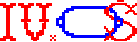             REPUBLIKA HRVATSKA           ŽUPANIJA VARAŽDINSKA                   GRAD VARAŽDIN                IV.OSNOVNA ŠKOLA       Varaždin, Antuna Matije Reljkovića 36           Tel./fax 042-330 595 ili 330 599           KLASA : 130-04/19-01-6                                                                                                                       URBROJ:2186-94-01-19-2      U Varaždinu, 14. 11. 2019.Temeljem članka 12. stavak 5 Pravilnika o izvođenju izleta, ekskurzija i drugih odgojno-obrazovnih aktivnosti izvan škole (NN67/14 i 81/15) na zajedničkom roditeljskom sastanku roditelja 7.a, 7.b i 7.c razreda, održanom 11. 11. 2019.g. većinom glasova prisutnih roditelja donosi seO D L U K AVišednevna izvanučionička nastava učenika 7.a,b,c razreda realizirat će se u organizaciji „Varaždintoursa“ d.o.o. Varaždin po cijeni od 2.290,00 kuna po učeniku, a temeljem Javnog poziva br 2/2019.Višednevna izvanučionička nastava realizirat će se od 14. do 18. 09. 2020. g.Odluka roditelja 7.abc razreda je konačna.Odluka će se objaviti na mrežnim stanicama Škole.Predsjednica povjerenstva:Davorka BišćevićDostaviti:1. Putem oglasnih ploča škole i mrežnih stranica škole – svima 2. Pismohrana